2. RENDELET MELLÉKLETEI2.1. SZABÁLYOZÁSI TERV2.1.1. Beépítésre szánt építési övezetekRajzszám: SZT_02 (olvasható méretben lásd: külön tervlapon)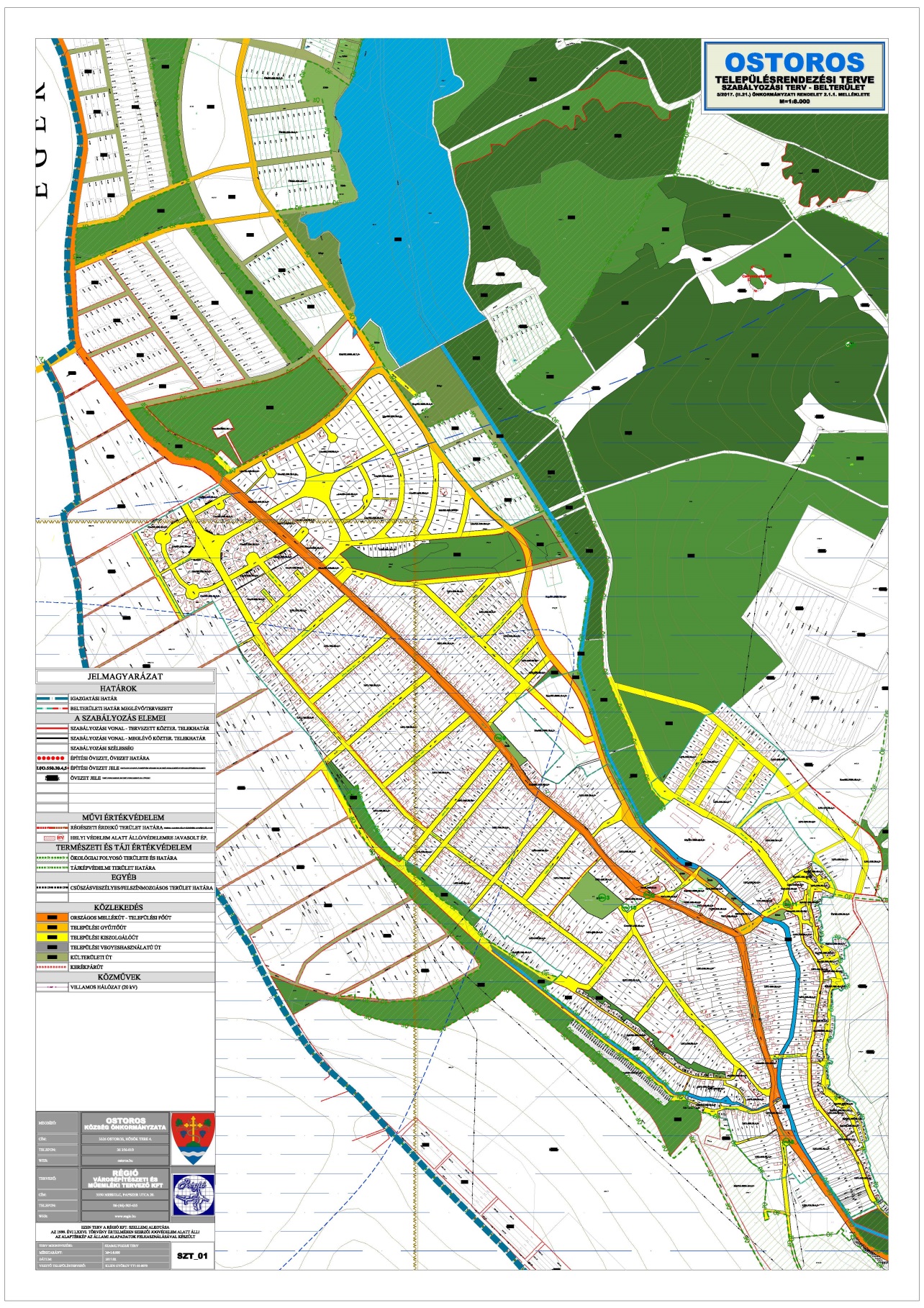 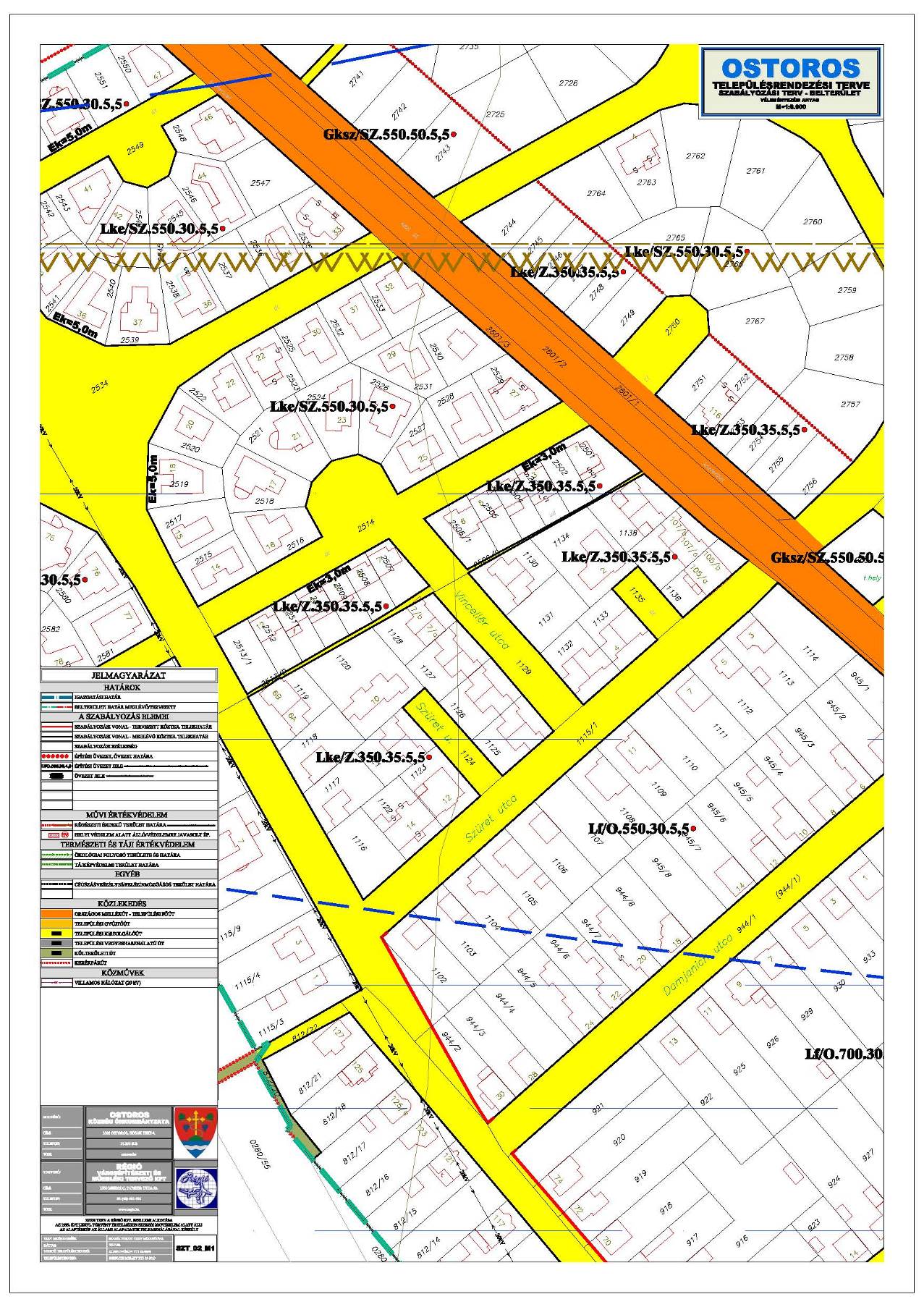 2.1.2. Beépítésre nem szánt övezetekRajzszám: SZT_01 (olvasható méretben lásd: külön tervlapon)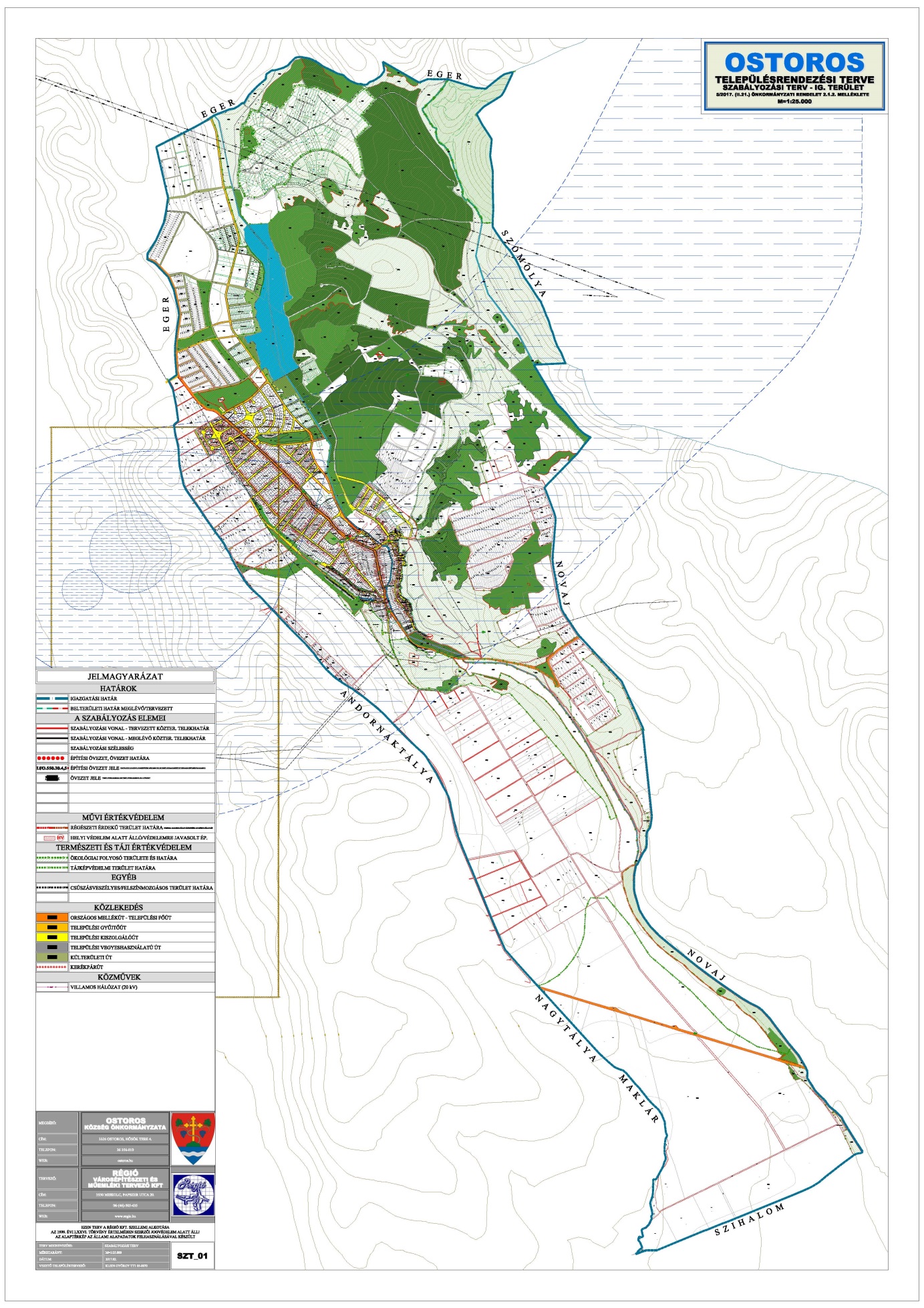 3. RENDELET FÜGGELÉKEI3.1. Más jogszabály által elrendelt szabályozási elemek3.1.1. Táj- és természetvédelmi elemek3.1.1.1. Országos ökológiai hálózat3.1.1.2. Natura 2000 hálózatOstoros-patak menti erdőspuszta (HUBN20011) 0209, 0210/2, 0210/3, 0210/43.1.1.3. Tájképvédelmi szempontból kiemelten kezelendő terület3.1.1.4. Egyedi tájértékek3.1.2. Műemléki és régészeti védelem3.1.2.1. Regisztrált műemlékek3.1.2.2. Regisztrált régészeti lelőhelyek3.1.3. BányaterületKőolaj ásványi nyersanyag lelőhely és Andornaktálya II. védnevű bányatelek érinti az igazgatási területet.3.1.4. Felszínmozgással érintett terület31-000-0-25 kódszámon: Ostoros, Rét-völgy01-330-4-1 kódszámon: Ostoros, Honvéd u.01-330-4-2 kódszámon: Ostoros, Arany J. u. 11-13.3.1.4. Hidrogeológiai védőidom által érintett területekAz Eger 0679/2 hrsz.-ú ingatlanon található AT-8 és AT-10 jelű hévízkutak védőterület-, védőidom rendszerét a hatályos előírások szerint be kell tartani.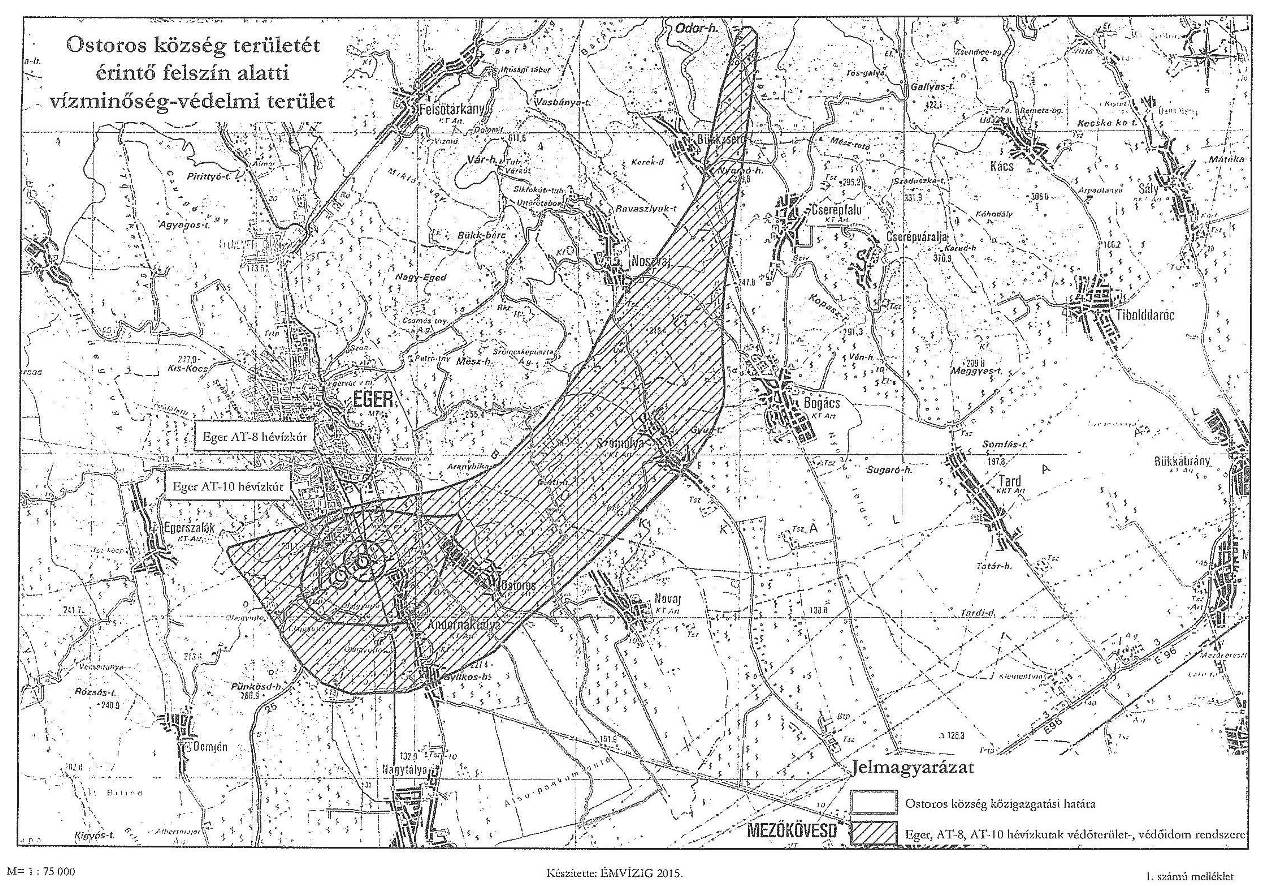 3.2.1. Minta-keresztszelvények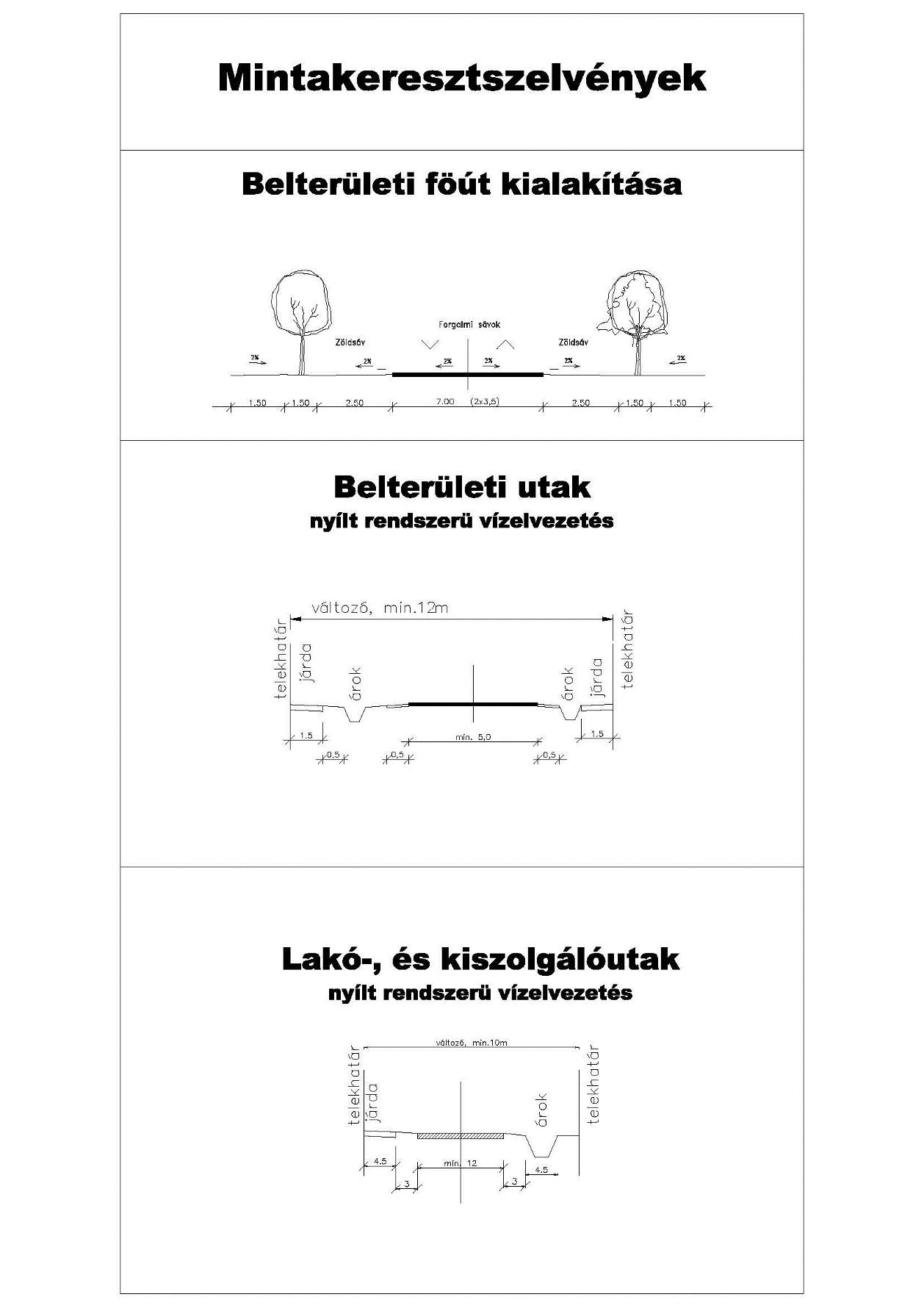 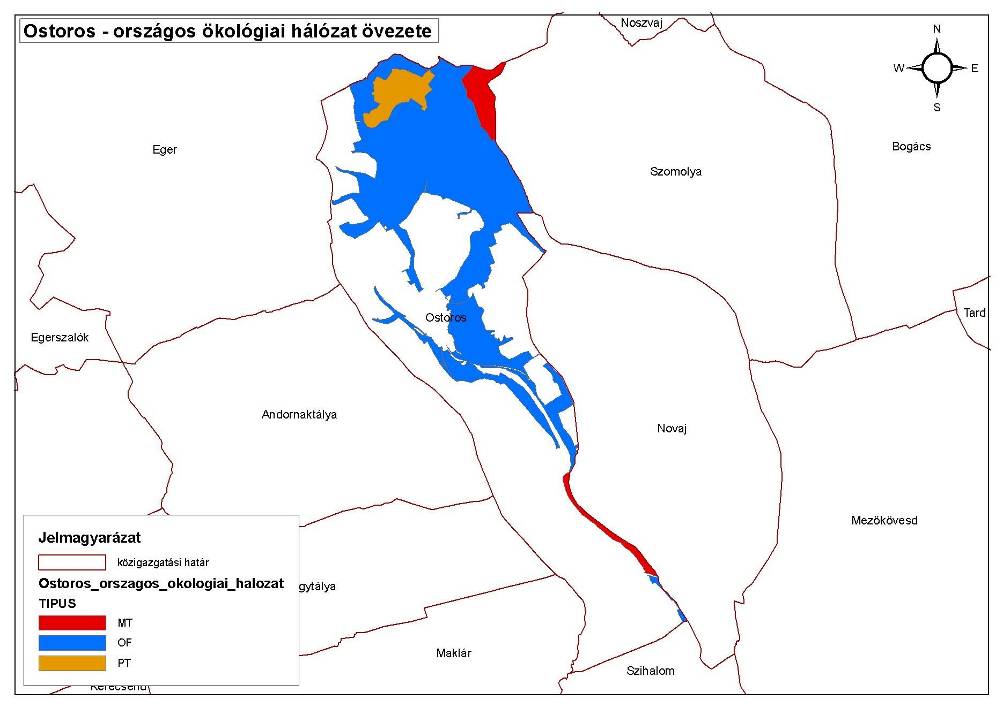 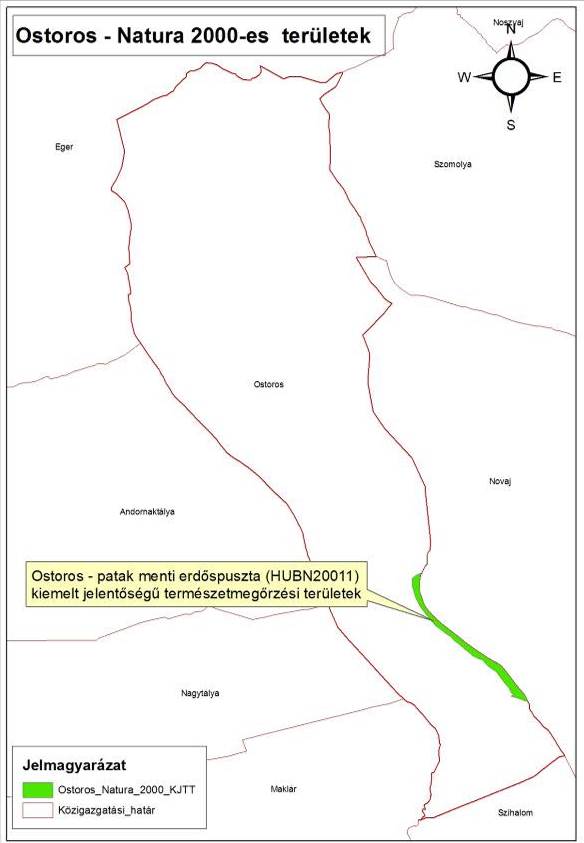 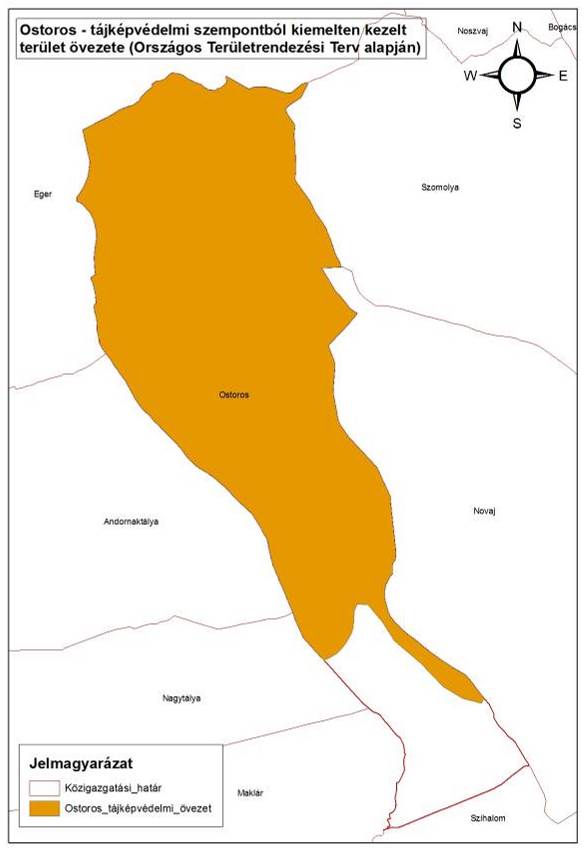 NévEOV-YEOV-XPontos helyszínHRSZTipizálásfőbb jellemzőCsúnya-munka754115282554Elő-hegy teteje0130/3Történelmi vagy kulturális eseménnyel, illetve jelentős személlyel kapcsolatos egyedi tájérték4 m magas, 6 m átmérőjű méhkas alakú édesvízi mészkőből épített "őrtorony" (kunyhó). Két ablakkal és egy bejárati nyílással rendelkezik. Fakorláttal körül van véve, mellette ösvény és idős hársfák állnak. A törökök építették az 1500-as években. Külső oldalán, a falazatban kialakított feljárat vezet az építmény tetejére. A műemléki védelem alatt álló kőkunyhó a hagyomány szerint török őrhely volt, innen figyelhették az ostromra készülő törökök az egrieket.Kőfeszület753591281125Egri út 14. szám előtt (Templom előtt)Feszület4 m magas terméskő feszület, a templom kerttől néhány méterre. A korpusz fém, a talapzaton márványtáblát helyeztek el.Szent István park753473281118A régi temető helyén, Deák Ferenc út 2. mellett.EmlékparkA régi temető helyén kialakított kegyeleti emlékhely. A temetőből meghagyott és újonnan ültetett fák egyaránt megtalálhatók. Bejáratánál az erdélyi testvértelepüléstől kapott székely kapu fogadja a látogatókat. Egy jelképes közös síremléket is elhelyeztekCsordakút vályúkkal754780280305Vizes-völgy, az Ostoros - Novaj összekötő műúttól 230 méterre É-ra.0175/2KútKikövezett kút, két vályúval volt ellátva, régebben kútgém is tartozott hozzá. A kút terméskővel van kirakva.Kőfeszület756633276791Az Andornaktálya-Mezőkövesd között húzódó út és Ostoros felől becsatlakozó földút találkozásánál van az út melletti fasorban.0233Feszület4 m magas, terméskőből készült, fehérre meszelt feszület. Körülötte fémkerítés található, amit magas fű takar.Idős kocsányos tölgy752711284042Ostorosi víztározó É-i végén húzódó ártéri füzes szélén, Rét-völgy és Nagy-kő-tető határán.063/3Fa18-20 m magas, a földúttól kb. 70 m-re az Ostorosi-víztározó árterében áll. Körülötte fiatal nyírfák csoportja van, alatta kb. 30 m-re füzek húzódnak.Sziklafal a Rét-völgy fölött752761284669Kis-Pajdos463/4Vulkáni kőzet előfordulásaKb. 200 m hosszú sziklafal, magassága 3-7 m között ingadozik. Anyaga riolittufa. A sziklafal majdnem párhuzamos a Rét-völggyel, közvetlen közelében gyepes részek vannak. K-i oldalán fiatal rezgőnyár erdőfolt található. A csúcs túloldalán szőlők vannak.Feszület753952280483Mezőkövesdi és Bethlen utak kereszteződésében.FeszületFestetlen faragott kőoszlop és faragott kőkereszt fém korpusszal. Fém kerítéssel van körül véve.Szent László szobor753203281533Egri út 45-tel szemközt, a temető mellett.Szentek szobraFaragott fa dombormű kovácsoltvas kerítéssel körülvéve egy mészkőszikla társaságában. A mészkőre kihelyezett ismertető tábla hiányzik.Államalapítás emlékműve753534281092Szent István tér, a Művelődési ház előtt.EmlékműSzent István faragott festetlen kőszobra, mellette mészkőszikla, benne vésve a következő: "Az államalapítás 1000 éves Ostoros alapításának 806 éves évfordulója emlékére".I. és II. Világháborús emlékmű753953281101Hősök-tereEmlékműA 2 régi faragott kőobeliszk előtt emelt I. és II. világháborúban elesett hősök emlékére állított emléktáblák, fekete márványban arannyal futtatott vésetekkel.Vizes-völgyi tó754239281138Vizes-völgyben a Rácpa-dűlő alatt, a Községházától Hálás-tető felé vezető földút mellett.0104/8ÉlőhelyNyáron apad a vízszintje. A tó és környezete unkák, holló, egerészölyv, gyíkok élőhelye. Részben bokorfüzes veszi körül a tavat. A földút által lett visszaduzzasztva.címnévvédelembírság kategóriavédési ügyiratokhelyrajzi számEOV Y koordinátaEOV X koordinátaTörök torony ex-lege műemléki környezeteMűemléki környezet0130/20130/1Csúnyamunka dűlő (külterület) 0130/3 hrsz.Török toronyMűemlékIII.31828/1963. ÉM0130/3754110282557azonosítólelőhelyszámnévvédelemHRSZEOV Y koordinátaEOV X koordináta482321Rácpaszakmai0102/1754954281778499262Tagi-gödörszakmai0175/3755179280721499273Vizes-völgyszakmai0175/6754488280740495548Pajdos-hegyszakmai1463/4752717284684KulcskútEOV-YEOV-XTelepülésDK-186752270.12279799.21AndornaktályaSarokpont1750994.05281101.88Andornaktálya2750993.74277102.16Andornaktálya3752993.59277101.99Andornaktálya4752994.01282101.63Andornaktálya5750994.13282101.81Andornaktálya